Hamburgueserías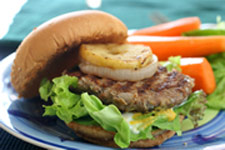 Cómo comer sano en hamburgueserías:Elija el sándwich con una sola hamburguesa. ¡Nada de hamburguesas dobles o triples! Las hamburguesas con dos o tres medallones de carne agregan calorías innecesarias y grasa no saludable (hasta 800 calorías y 40 gramos de grasa).Evite o use poca mayonesa. Puede eliminar hasta 100 calorías. Agregue ketchup o mostaza si quiere realzar el sabor.No se pase con las salsas, que agregan muchas calorías. Si no quiere dejarlas, pídalas a parte. Con muy poco basta.No al tocino, queso, aros de cebolla y guarniciones cargadas de calorías. Si quiere agregar algo interesante, puede elegir pepinillos o paltas, que son saludables para el corazón.Pida sándwiches o hamburguesas sin carne, como hamburguesas vegetarianas en Burger King o el queso a la parrilla en In-N-Out Burger.No coma papas fritas. Ahorrará cientos de calorías (510 calorías en las papas fritas grandes de McDonald, 340 en las medianas).Lea el menú para niños. Las hamburguesas para niños generalmente tienen entre 250-300 calorías, por lo que resultan más sanas.Fuente:Helpguide.orgLas hamburguesas más saludables en las 10 hamburgueserías más importantesHamburguesa asada a la brasa de Burguer King: 230 calorías, 9 gramos de grasa (3 gramos de grasa saturada), 460 mg de sodioHamburguesa de pavo a la parilla de Carl's Jr.'s: 490 calorías, 22 gramos de grasa (4,5 gramos de grasa saturada), 960 mg de sodioHamburguesa a la parrilla con champiñones y queso suizo de un quarto de libra de Dairy Queen: 590 calorías, 35 gramos de grasa (12 gramos de grasa saturada), 700 mg de sodio1/3 lb. de Hardee´s Hamburguesa gruesa baja en carbohidratos: 420 calorías, 32 gramos de grasa (12 gramos de grasa saturada), 1.010 mg de sodio.Hamburguesa con cebolla, estilo proteína de In-N-Out: 240 calorías, 17 gramos de grasa (4 grams de grasa saturada), 370 mg de sodioHamburguesa de Jack in the Box: 280 calorías, 11 gramos de grasa (4 gramos de grasa saturada), 620 mg de sodioHamburguesa de McDonald's: 250 calorías, 9 gramos de grasa (3,5 gramos de grasa saturada), 520 mg de sodioHamburguesa de Sonic Jr.: 340 calorías, 17 gramos de grasa (6 gramos de grasa saturada), 550 mg de sodioHamburguesa de Wendy's Jr.: 230 calorías, 8 gramos de grasa (3 gramos de grasa saturada), 470 mg de sodioWhataburguer Jr. de Whataburguer: 300 calorías, 15 gramos de grasa (4 gramos de grasa saturada), 730 mg de sodioFuente: Helpguide.orgRestoranes de comida italiana y pizzas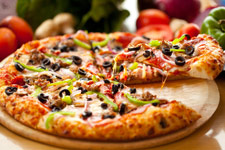 Cómo comer sano en restoranes de comida italiana y pizzas: Pida masa fin en lugar de masa común y evite a toda costa la pizza al molde o la pizza tipo pan. La masa fina no sólo es la más sana sino que también es la versión más auténtica de la verdadera pizza italiana.Pida la pizza con queso bajo en calorías. ¡Con un poco de queso basta! También puede probar reemplazar la muzzarella por ricota de bajas calorías. Por lo menos, no pida queso adicional.Llene su pizza de verduras. La mayoría de los restoranes tienen muchas opciones saludables, como por ejemplo, tomates, pimientos, champiñones, espinaca, alcauciles, ajo, cebollas y brócoli.Limite las carnes con alto contenido de grasa, como peperoni, tocino, salchicha, carne Philly, jamón y la carne de res. Si quiere comer carne, que sea pollo.Evite las pastas, que tienden a ser menos saludables que la pizza en las pizzerías. Los platos de pasta de comida rápida son simplemente fideos con carbohidratos refinados y salsas de carne pesadas.Omita los acompañamientos. Diga no a los pretzels de ajo, la muzarella frita y el pan con queso. Así reducirá muchas calorías, carbohidratos y grasas no saludables.Fuente:Helpguide.orgLas alternativas más saludables en las pizzeríasSuprema de masa fina con peperoni de California Pizza Kitchen (2 porciones): 338 calorías, 7 gramos de grasa saturada, 1.016 mg de sodioPizza de ananá y tocino canadiense de Chuck E. Cheese (1 porción grande): 272 calorías, 8 gramos de grasa (3 gramos de grasa saturada), 678 mg de sodioPizza Ole para llevar de Cici´s Pizza (2 porciones): 339 calorías, 8 gramos de grasa (4 gramos de grasa saturada), 700 mg de sodio Pizza Tuscan artesanal con verduras asadas y salami de Domino´s (1 porción): 150 calorías, 6 gramos de grasa (2 gramos de grasa saturada), 280 mg de sodio O  Pizza de masa fina de verduras Pacifico de Domino´s (1 porción): 230 calorías, 12,5 gramos de grasa (5,5 gramos de grasa saturada), 450 mg de sodioPizza con pimientos verdes, cebolla y aceitunas negras de Little Caesar´s (1 porción): 196 calorías, 8 gramos de grasa (3 gramos de grasa saturada), 336 mg de sodioPizza individual con verduras frescas de Papa John´s (media pizza solamente): 360 calorías, 10 gramos de grasa, 880 mg de sodioPizza DeLite con verduras para llevar y cocinar de Papa Murphy´s (2 porciones): 322 calorías, 8 gramos de grasa saturada, 437 mg de sodio Pizza con verduras y pollo Fit´N Delicious de Pizza Hut (2 porciones): 208 calorías, 9 gramos de grasa (4 gramos de grasa saturada)Pizza de tomate y albahaca de masa fina de Sbarro (1 porción): 450 calorías, 14 gramos de grasa, 1.040 mg de sodioPizza tipo pan sin levadura con tomate y queso individual de Uno Chicago Grill (sólo la mitad de la pizza): 405 calorías, 16,5 gramos de grasa (7,5 gramos de grasa saturada), 1.065 mg de sodioFuente:Helpguide.orgSandwicherías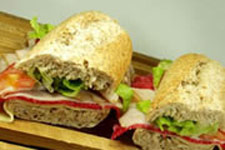 Cómo comer sano en sandwicherías:Elija los sándwiches más pequeños. Un sándwich de 6 pulgadas en lugar de uno de un pie puede ahorrarle entre 500-700 calorías.Elija bollos y pan integral en lugar de pan blanco, francés o de queso.Cuídese con la mayonesa y los condimentos. Puede reducir aún más calorías si pide los condimentos aparte.Aderece el sándwich con mostaza, vinagre o aderezos con bajo contenido de grasa en lugar de mayonesa y salsas especiales cargadas de calorías.Use poco queso, o mejor aún, directamente no lo incluya.Coma medio sándwich en el almuerzo y guarde la otra mitad para más tarde.Cargue verduras, como tomate, lechuga, pepinillos, cebollas, pimientos verdes y rojos y aceitunas. No a las papas fritas. Elija un acompañamiento más saludable como una manzana, una ensalada pequeña o un yogur.Fuente:Helpguide.orgLos  sándwiches más saludables en sandwicherías:Classic de Cheddar y pavo de Arby´s: 290 calorías, 5 gramos de grasa, 1.020 mg de sodio.Sándwich de ensalada de pollo clásico de Au Bon Pain (medio): 230 calorías, 480 mg de sodio.Sándwich de hummus y verduras de Cosi: 397 calorías, 7 gramos de grasa, 532 mg de sodioWrap Mediterráneo de Jason´s Deli: 370 calorías, 10 gramos de grasa, 1160 mg de sodioTurkey Tom de Jimmy John´s (ponga poca mayonesa): 430 calorías, 11,5 gramos de grasa, 1085 mg de sodioMedio de ensalada de atún en pan de trigo y miel de Panera Bread: 260 calorías, 8 gramos de grasa, 580 mg de sodioSonoma Turkey Sammie de Quizno: 280 calorías, 14 gramos de grasa, 4 gramos de grasa saturada, 30 mg de colesterol, 740 mg de sodioPanini de verduras asadas de Starbucks: 350 calorías, 12 gramos de grasa, 770 mg de sodio (más 4 gramos de fibra y 13 gramos de proteína)Sándwich de carne asada de 6 pulgadas en pan de trigo de 9 granos de Subway: 310 calorías, 5 gramos de grasa (1,5 gramos de grasa saturada, 24 gramos de proteína, 700 mg de sodio O  Sándwich de verduras Delite: 230 calorías, 3 gramos de grasa, 310 mg de sodioWrap del mercado de granjeros Togo´s con aderezo de vinagre balsámico: 440 calorías, 3 gramos de grasa saturada, 14 gramos de grasa total, 980 mg de sodio, 72 gramos de carbohidratos, 9 gramos de fibra, 8 gramos de azúcar, 12 gramos de proteína.Fuente:Helpguide.orgCadenas asiáticas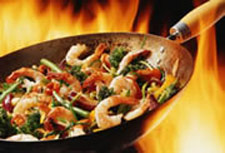 Cómo comer más sano en restoranes asiáticos de comida rápida:Pida poco arroz, porque contiene muchos carbohidratos y calorías. Deje pasar el arroz frito, que tiene alto contenido de grasa, calorías y sodio. El arroz al vapor es más saludable y el arroz integral es aún mejor.Limite los fideos. Los fideos asiáticos fritos agregan muchas calorías, carbohidratos y sodio, además de grasas no saludables. Limítese a porciones pequeñas de lo mein, chow mein y chow fun, o evítelas.Diga no a los platos con cerdo, que tienden a tener mayor contenido de grasa que otras carnes.Evite los platos con mucha salsa, como el pollo a la naranja y la carne de res a la Beijing. También es buena idea dejar pasar cualquier plato que incluya General Tso´s, Kung Pao, BBQ o agridulce en el nombre. Estas salsas tienen alto contenido de calorías y azúcar.Omita los acompañamientos fritos, grasosos, como wontons, arrolladitos primavera, tempura, costillas de cerdo con salsa BBQ y Rangún de cangrejo.¡Use los palitos chinos! Comerá más despacio porque no podrá agarrar tanta comida con ellos como con cuchillo y tenedorFuente:Helpguide.orgLos platos más sanos en restoranes asiáticos:Pollo Kung Pao de Manchu Wok 180 calorías, 12 gramos de grasa, 2 gramos de grasa saturada, 8 gramos de proteína, 540 mg de sodioCarne de res con brócoli de Panda Express: 150 calorías, 6 gramos de grasa (1,5 gramos de grasa saturada), 720 mg de sodio, 12 gramos de carbohidratos, 3 gramos de fibra, 11 gramos de proteínaPechuga de pollo con chauchas de Panda Express: 170 calorías, 7 gramos de grasa (1,5 gramos de grasa saturada), 720 mg de sodioCamarón agrio de Panda Express acompañado de varias verduras: 260 calorías, 7,5 gramos de grasa (1,5 gramos de de grasa saturada)Arroz integral, pollo a la parrilla satay, berenjena con albahaca tailandesa, vinagreta de tamarindo y ensalada de hierbas de Shophouse: 505 calorías.Fuente:Helpguide.orgCadenas mejicanas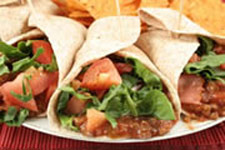 Cómo comer sano en restoranes mejicanos:No se pase con el arroz y los frijoles (también los de burrito). Este almidón agrega cientos de calorías a su comida.Omita la crema agria, que puede sumar 100-200 calorías. Es más sano agregar palta (guacamole).No a las papas fritas. Suman cientos de calorías (285 calorías en media orden de Chipotle) y sodio que no necesita.Busque platos con pescado del estilo Baja. El pescado suele ser la carne más saludable (siempre y cuando no esté frito).Elija las tortillas blandas. Tanto de harina o maíz, las tortillas blandas tienen menos  grasa y calorías que las crocantes fritas. En general, las tortillas blandas de maíz son más saludables que las tortillas blandas de harina.Trate de resistir la tentación del queso. Se sorprenderá al ver qué poco lo extraña en su burrito o taco y le puede ahorrar más de 100 calorías.Llene su fajita con verduras. Agregar verduras a su burrito o plato es una forma fácil de agregar toneladas de sabor, vitaminas y fitoquímicos saludables para el corazón sin agregar muchas calorías.Fuente:Helpguide.orgLos platos más sanos de los restoranes mejicanos más importantesTaco Baja Original de Baja Fresh: 200-230 calorías, 5-8 gramos de grasa (1-2 gramos de grasa saturada), 230-280 mg de sodio O Taco de Mahi Mahi a la parilla Baja Fresh: 230 calorías, 9 gramos de grasa (1,5 gramos de grasa saturada), 300 mg de sodioBol de burrito de pollo con frijoles negros, verduras de fajita, queso y salsa de tomate de Chipotle: 440 calorías,16 gramos de grasa (8 gramos de grasa saturada), 1430 mg de sodioTaco al carbón con pollo de Del Taco: 150 calorías, 4 gramos de grasa (0 gramos de grasa saturada), 300 mg de sodioTaco de pescado Baja clásico de El Pollo Loco: 209 calorías,9 gramos de grasa total, 251 mg de sodio, 2 gramos de fibra, 8 gramos de proteínaDos tacos blandos con tortillas de maíz, carne blanca de pollo, cilantro, deleite de maíz y tomates de Freebirds: 364 calorías y 616 mg de sodioBurrito Naked (con frijoles negros, pico de gallo, arroz con cilantro y lima, lechuga, verduras a la parilla y salsa ranchera) de Qdoba Mexican Grill: 460 calorías, 7 gramos de grasa, 1.220 mg de sodio, (mas 18 gramos de proteína y 20 gramos de fibra)Taco The Full Monty con pescado (tortilla de harina de 6 pulgadas, frijoles negros, queso rayado, salsa y lechuga) de Moe´s Southwest Grill: 172 calorías, 6 gramos de grasaTaco blando de bistec fresco a la parilla de Taco Bell: 160 calorías, 4,5 gramos de grasa (1,5 gramos de grasa saturada), 11 gramos de proteína, 430 mg de sodio O Burrito Fresco de Taco Bell: 330-340 calorías, 8 gramos de grasa (2,5-3 gramos de grasa saturada), 1290-1410 mg de sodio.Super Burrito con pollo de Taco John´s: 420 calorías, 14 gramos de grasa (5 gramos de grasa saturada), 1020 mg de sodioBurrito blando de cerdo de Taco Time: 460 calorías,690 mg de sodioFuente:Helpguide.orgLugares donde sirven platos de pollo: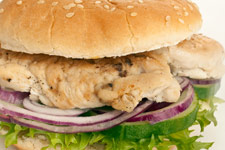 Cómo comer sano en restoranes de comidas rápidas que sirven pollo:Elija pollo al horno, asado o la parilla en lugar de pollo frito o empanado. Y ni siquiera piense en las tiritas de pollo, que tienen tanta grasa y sodio como una hamburguesa.No se pase con el aderezo de mostaza y miel, la salsa barbacoa y otras salsas especiales. Cada paquete de salsa agrega alrededor de 60 calorías.Cuídese de los acompañamientos. La mitad de la diversión al pedir pollo está en los acompañamientos: ensalada de repollo, bizcochos, frijoles asados, fideos con queso y puré de papas. Pero todos los acompañamientos convencionales tienen un alto contenido de calorías por lo que limiítelos en las comidas. Deje pasar el sándwich de pollo crujiente, que podría ser sabroso pero es frito y grasoso. El sándwich de pollo a la parrilla es una opción mucho mejor. Pídalo sin piel para hacerlo aún más saludable.Fuente:Helpguide.orgLos platos de pollo más saludables en los restoranes más importantesSándwich de filete a la parrilla de Bojangles´: 235 calorías, 5 gramos de grasaMedio Sándwich de pollo al spiedo de Boston Market: 375 calorías, 14,5 gramos de grasa (4 gramos de grasa saturada), 980 mg de sodioPechuga de pollo a la parilla más puré de papas  (sin salsa espesa) Kentucky de KFC: 310 calorías, 10 gramos de grasa (2,5 gramos de grasa saturada) o  Patas de pollo receta original de KFC: 310 calorías, 10 gramos de grasa (2,5 gramos de grasa saturada)Sándwich de pollo a la parrilla de Chick-fil-A: 290 calorías, 4 gramos de grasa, 1.260 mg de sodioCinco tiritas de pollo de Church´s: 162 calorías, 7 gramos de grasa (2 gramos de grasa saturada)Carne de pechuga picada (2,8 onzas) de El Pollo Loco: 100 calorías, 1,5 gramos de grasa, 330 mg de sodio O Pierna de pollo de El Pollo Loco (1,6 onzas): 90 calorías, 4 gramos de grasa, 170 mg de sodioPita Fajita de pollo de grano integral de Jack in the Box: 326 calorías, 10 gramos de grasa, 987 mg de sodioWrap de pollo cargado de Popeyes Lousiana Kitchen: 310 calorías, 13 gramos de grasa (6 gramos de grasa saturada), 890 mg de sodioSándwich de queso de cabra, espinaca y pollo a la parilla de Smashburguer: 410 calorías,14 gramos de grasa, 1.260 mg de sodioZaxby’s Chicken Finger Nibbler con salsa Zax: 330 calorías, 18,5 gramos de grasa (3,5 gramos de grasa saturada), 660 mg de sodioFuente:Helpguide.orgDesayuno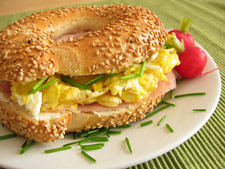 Consejos para desayunar sano en lugares de comida rápida:Evite salchichas, tocino y bistecs. Estas carnes tienen mucha grasa. Los platos  de carne para el desayuno con menos grasa incluyen pavo, tocino canadiense y jamón.Tenga cuidado con los productos de confitería y panadería. La mayoría de los pasteles, panes y muffins para el desayuno no sólo tienen alto contenido de azúcar sino que también tienden a contener mucho sodio.Concéntrese en la fibra. Entre las buenas opciones se encuentran los muffins de salvado, la avena y la granola. Cuídese del exceso de azúcar.No se pase con el queso y las salsas del desayuno. Pida la salsa aparte para limitar las calorías.Diga no al burrito del desayuno. Estos platos son antidieta por estar llenos de carbohidratos, sodio y grasa.Elija tostadas o muffins ingleses en lugar de bizcochos. En general los bizcochos tienen mayor contenido de calorías y grasas que las tostadas o los muffins.Fuente:Helpguide.orgLos desayunos más saludables en lugares de comida rápidaAvena con manzana y canela de Au Bon Pain: 370 calorías, 9 gramos de fibra, 11 gramos de proteína saludableFruta con avena QUAKER con sabor arce de Burger King: 270 calorías, 4 gramos de grasa (1,5 gramos de grasa saturada), 290 mg de sodioWrap Wake-Up de salchicha de pavo y clara de huevo de Dunkin´ Donuts: 150 calorías, 5 gramos de grasa (2,5 gramos de grasa saturada), 400 mg de sodio, 11 gramos de proteínaSándwich Nova Lox en bagel integral con queso batido de bajas calorías Schemear:  313 calorías, 12 gramos de grasa O Bagel delgado con pavo y hierbas del jardín con Einstein Bros: 310 calorías, 11 gramos de grasa, 1.060 mg de sodioDesayuno Jack de Jack in the Box: 290 calorías, 12 gramos de grasa (4,5 gramos de grasa saturada), 760 mg de sodioMango Peach Topper de 12 oz de Jamba Juice: 320 calorías, 5 gramos de grasa, 6 gramos de fibra. Agregue un Whey Protein Superboost por un total de 19 gramos de proteína O Berry Fulfilling de Jamba Juice (original): 260 calorías, 1 gramo de grasaMcMuffin Delight de clara de huevo con queso cheddar blanco de McDonald´s: 250 calorías, 7 gramos de grasa (3 gramos de grasa saturada), 770 mg de sodioParfait de Granola de Fresa (frutilla) de Panera Bread: 310 calorías, 11 gramos de grasa, 100 mg de sodio, 3 gramos de fibra, 9 gramos de proteínaCaja Bistro Proteina de Starbucks: 380 calorías, 19 gramos de grasa, 5 gramos de fibra, 13 gramos de proteínaSándwich de clara de huevo de Subway: 180 calorías, 5 gramos de grasa, 11 de gramos de proteína, 6 gramos de fibra Fuente:Helpguide.orgOpciones más saludables en hamburgueseríasOpciones más saludables en hamburgueseríasEN LUGAR DE ...PRUEBE ...Hamburguesa con queso dobleHamburguesa simple, común sin quesoPapas fritasPapas asadas o una ensaladaTiritas de pollo fritoTiritas de pollo a la parillaEnsaladas con condimentos como tocino, queso o aderezo ranchEnsalada de verduras con pollo a la parrilla y aderezos con bajo contenido de grasaMalteadaYogur helado o un helado de vainilla tipo sundae en una taza (sin cobertura ni cono)Opciones más saludables de comida rápida italiana y pizza Opciones más saludables de comida rápida italiana y pizza EN LUGAR DE ...PRUEBE ...Pizza rellena o pizza al moldePizza de masa fina (de harina integral, si hay disponible)Pizza para los amantes de la carnePizza para los amantes de las verdurasPeperoni, albóndigas o salchichasPolloTocinoTocino canadiense (60% menos de grasa que el tocino común)Pan de queso o ajoPanes comunes o grisines/palitos de panOpciones más saludables en sandwicheríasOpciones más saludables en sandwicheríasEN LUGAR DE ...PRUEBE ...Sándwich de un pieSándwich de seis pulgadasCarnes con alto contenido de grasa: jamón, ensalada de atún, tocino, albóndigas o bistecCarne magra (carne asada, pechuga de pollo, jamón magro) o verdurasLa cantidad "normal" de queso con mayor contenido de grasa (cheddar, americano)una o dos rodajas de queso de menor contenido graso (suizo o muzzarella)Dejar el sándwich "como está" con todos los condimentosIntercambiar el queso y la carne por verdurasElegir pan blanco o tortillas blancas, que generalmente tienen más grasa que el pan normalElegir pan integral o sacar la rodaja de arriba del sándwich y comerlo abiertoOpciones más saludables de comida rápida asiática Opciones más saludables de comida rápida asiática EN LUGAR DE ...PRUEBE ...Aperitivos fritos (arrolladitos primavera, tempura, wontons fritos, etc.)Sopas (las más sanas incluyen la sopa china de huevo, miso, wonton o la sopa agripicante)Platos fritos o rebozados (cerdo agridulce, pollo General Tso´s)Platos salteados, al vapor, asados o a la parilla (chop mein, chop suey)Arroz fritoArroz al vapor (arroz integral en lugar de arroz blanco, si es una opción)Salsa agridulce o salsa de sojaSalsa de chile picante (poca cantidad, mucho sabor) o salsa de soja con bajo contenido de sodioPlatos a base de carnePlatos a base de vegetalesOpciones más saludables de comidas rápidas mejicanas Opciones más saludables de comidas rápidas mejicanas EN LUGAR DE ...PRUEBE ...Taco crujienteTaco blandoCarne de res  molida o bistecPollo o pescado a la parillaFrijoles o frijoles pintos refritosFrijoles (habichuelas, judías) negrosBurritos tipo gordita o wraps crujientesBurrito de bistec a la parrilla estilo "fresco"Burrito de bistec o carne de resBurrito de frijoles o verdurasPlatos con pollo más saludablesPlatos con pollo más saludablesEN LUGAR DE ...PRUEBE ...Pollo frito, original o súper crujientePechuga sin piel sin empanarAlas Teriyaki o pollo popcornSándwich de pollo con salsa BBQ y mielSándwich de pollo fritoSándwich de pollo a la parillaBol de pollo y bizcochoPuré de papasSalsa espesa y salsas adicionalesCantidad limitada de salsasPlatos sanos para el desayuno en lugares de comida rápida:Platos sanos para el desayuno en lugares de comida rápida:EN LUGAR DE ...PRUEBE ...Bagel con queso cremaMuffin con mantecaHuevo sobre un bizcochoHuevo sobre tostada integralDonat o pastelMuffin de salvado de bajas caloríasBatido Yogur con granola y frutasTostada francesa o bollos de canelaAvena